Paví očko ve lví říši XXVI 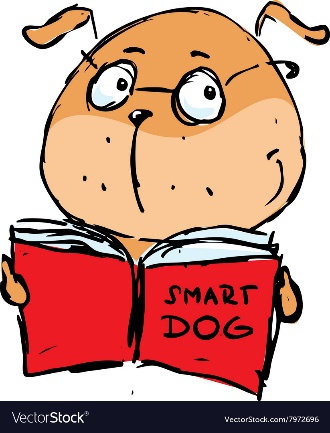  Zrána, sotva se první paprsky slunce dotkly země, probudil se divoký pes Rang. V noci ještě po sněmu lovil a pak teprve k ránu si trošku zdřímnul. Nebyl však unavený, byl svěží jako po koupeli. Dříve však než se vydal na své výzkumy, řekl si, že si jako správný detektiv musí zopakovat, co mu to vlastně šelmy včera večer napovídaly.„Musím si v tom udělat trošku pořádek, nebo se v množství informací ztratím.“ Pomyslel si.Tak tedy:  Cézar se Zuzanou večeřeli zebru na severu u Zpívající skály.  Tygr hodoval v antilopím stádu na západě.  Levhart byl na pokaji hor a ty jsou na jihu.  Kočka se toulala skoro všude ani sama přesně neví kde.  Medvěd od svého zimního spánku nevyšel z horského brlohu.  Vlci táhli se svou smečkou hustými lesy pod horami.  Krajta je sssice sssytá, ale kdo ví???Rang, právě tak jako nyní my, si řekl, že bude velmi těžké najít viníka mezi tolika podezřelými. A to ještě netušil, že poslední se ze včerejšího sněmu neloudal nikdo jiný, než naše malá želvička. Všichni na ni totiž zapomněli. Šla pomalu, pomaloučku a přemýšlela: „Kde jen může být Paví Očko?“Urči pády podstatných jmen:Večeřeli zebru.Dotkly se země.Se smečkou.Kočka se toulala.